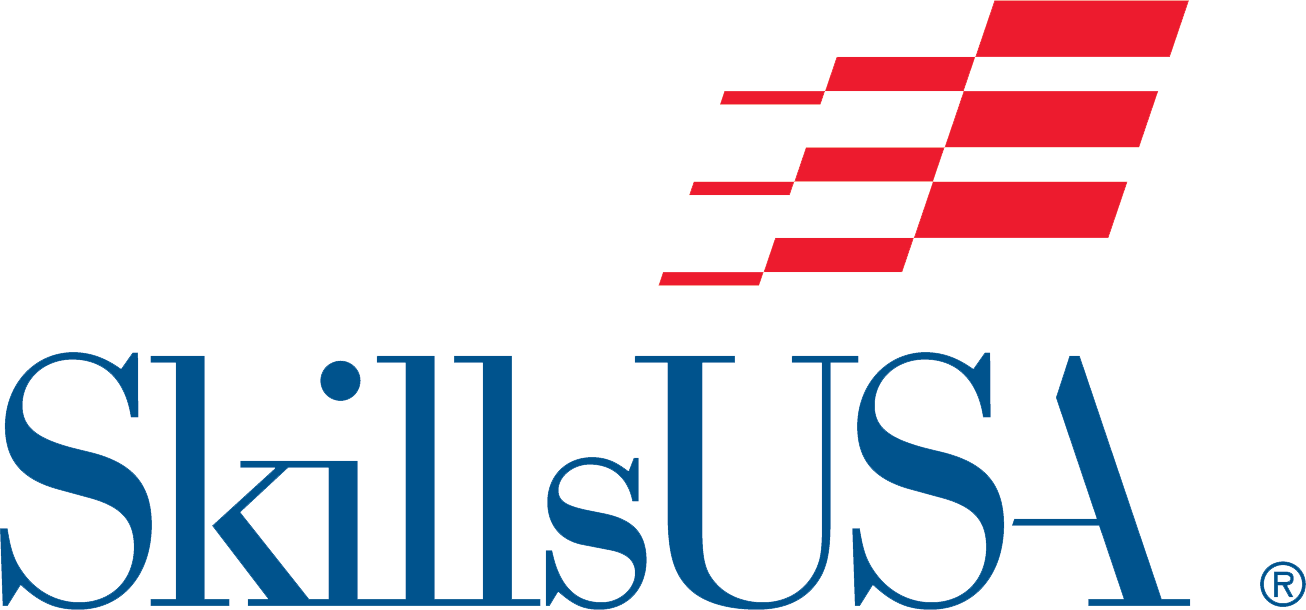 Esthetics Distict Contest RecapTheme for Esthetics, DisneyWill include a resume, written description of Fantasy inspiration and an 8x10 picture of your finished Fantasy makeup.Our goal for all students is to offer an equal and fair competition experience. This will include all District contest.  Please refer to the official regulations to guide your preparation for district contest.Date:Check with your District Director for dates and times.Registration: Check with your District Director.Location: Check with your District Director for location.Advisors responsible for their students lunch during breakPencils will be provided for written testR_holland@nacisd.orgEsthetics contest include the following- Cleansing Massage -  15 minutesIncludes Cleansing of the face, massages and removal of product.Basic Facial-  30 MinutesBasic Facial with the exception of MassageBeauty Makeup-60 MinutesMakeup application and SanitationFantasy Makeup- Disney Theme- 75 minutesDisney theme makeup and sanitation